ANEXO VII. FICHA DE PATRIMONIO PALEONTOLÓGICO EN ÁREAS PROTEGIDAS 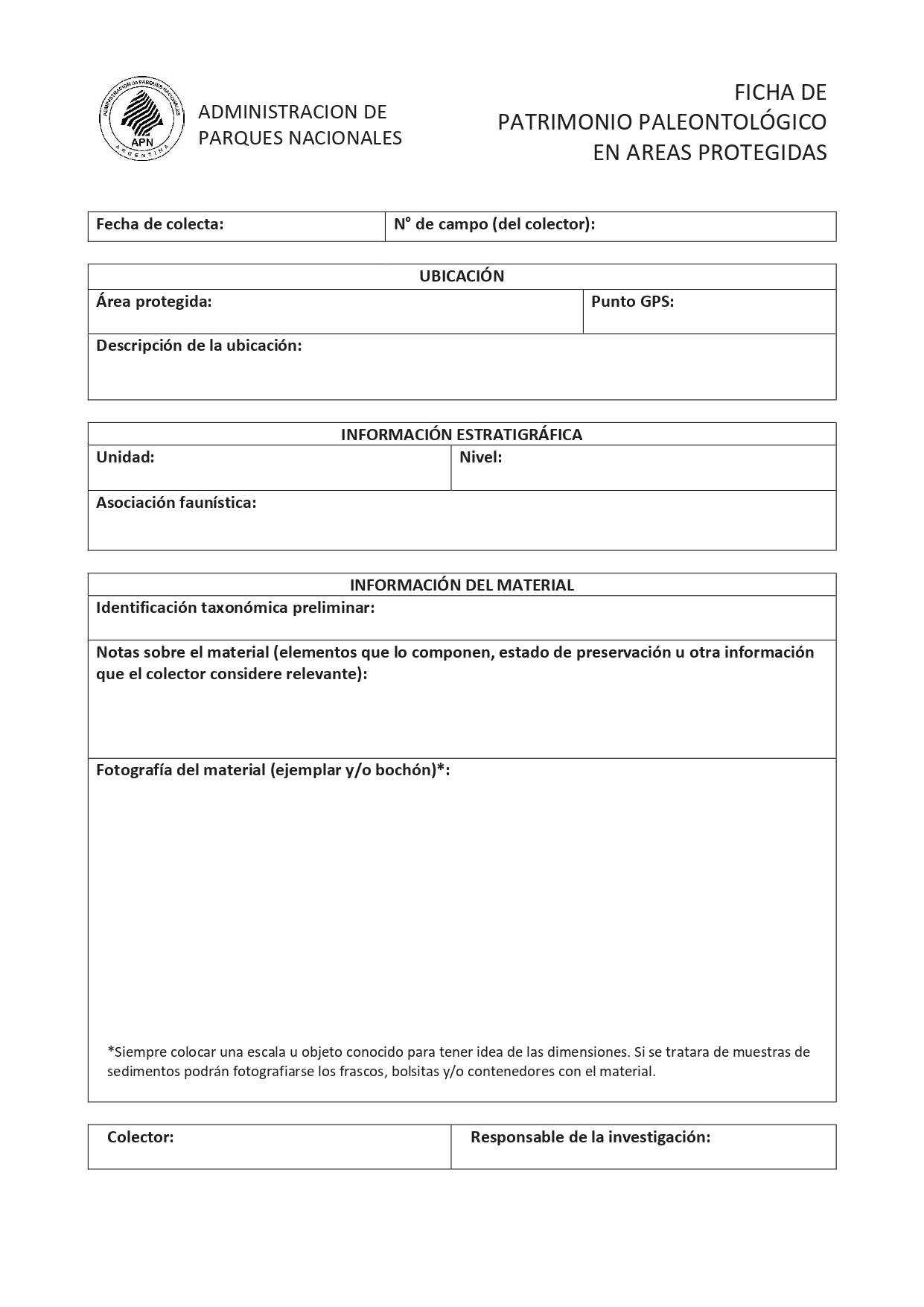 